Copenhagen, November 2017The Nordic Capitals’ School GamesRules and regulations as decreed at the Copenhagen Conference in November 2017 by the Heads of the Delegations.In English: The Nordic Capitals’ School Games, in Swedish: Nordiska Skolspelen, in Norwegian: Nordisk Skoleidrettsstevne, in Finnish: Pohjoismaiset Koululaiskisat, in Danish: Nordisk Skoleidrætsstævne and in Islandic: Grunnskólamót höfuðborga Norðurlanda.The logo type for the games in the native languages are shown below. The English logo type does not include the year.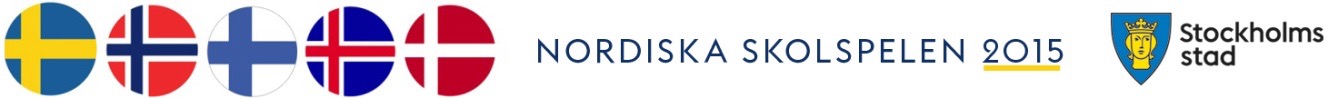 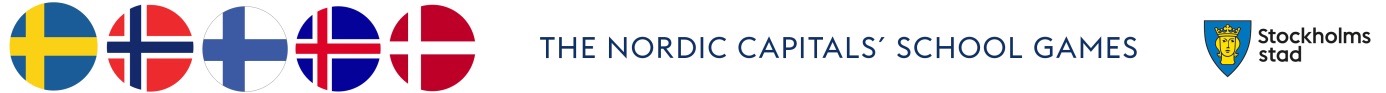 Purpose:			§ 1The purpose of the games is to promote Nordic relations through sports by bringing school children from all the Nordic capitals together.Time and Place:		§2The games should alternate regularly between the Nordic capitals, and if possible be held at the end of May for five days, or six days if necessary, travel days included.Participants:			§3Pupils from the Nordic capital schools must be no older than 14 years of age during the calendar year of the games to participate. The number of participants is stated in § 10. One female and one male head of delegation leaders and four event leaders from each capital will be invited.Travel expenses:		§4Each Nordic city is responsible for its own travel expenses as well as for insuring its participants (pupils and leaders) both during the trip and during the games.Accommodations:		§5The hosting capital is responsible for arranging and financing accommodation, catering and pertaining services for the participants and their leaders.Expenses:			§6The host city is responsible for the planning and execution of the games, as well as for all costs connected with the official program of the games. This also includes subsequent costs for competitions, excursions, banquets, gatherings etc.  Organization 		§7Besides the beneficial sports experience of the games, the host city should also organize a cultural program with excursions and visits to local natural and cultural attractions. This will give the host city an opportunity to offer the visitors insights into the country’s natural as well as cultural landscape. The program should end with a farewell party for all participants.Invitations and registration		§8The host city is to send out invitations for the Games in January.The response should include the names of the leaders, and be sent to the host city no later than the 1st of March.Two weeks prior to the Games, a list of names of all the participating pupils with information of their year of birth has to be sent to the host city. The list should contain the ball players’ shirt numbers and the athletes’ starting numbers 1 to 8 (1 being the slowest runner on 100 meters and 8 being the fastest). The Head of Delegations’ Conference:	§9The Head of Delegations’ Conference is held every year in November/December. The next host city also hosts the conference. A conference must be held in advance of every Nordic Capitals’ School Games. Heads of Delegations can be represented by a substitute if needed. 
Subjects concerning the Games and other issues of common interest will be discussed at the conference. If needed the host city can arrange an additional conference during the year. The host city appoints a secretary and a chairperson, and sends its agenda no later than two weeks prior to the conference. The minutes have to be sent out no later than one month after the conference.
Should anyone wish for a subject to be added to the agenda, it must be sent to all the Heads of Delegations two weeks prior to the conference. During the Head of Delegations’ Conference, subjects not included in the agenda may also be discussed in accordance with the regulation (§ 9) if all ten head leaders agree. Matters at the Head of Delegations’ Conference are ratified by use of majority agreement.Before the Games are held, all the participating leaders should attend an information meeting about the Games. During the week of the Games a meeting for the team leaders should also be held. Changes to the rules and regulations of the Games can only be made by the Heads of Delegations at their conference. New rules will come into effect when the next Games begin. It is also desirable that the participating cities have evaluation meetings as soon as possible after the Games. The evaluations are to be shared with the participating cities.§9b
Each city should send one female and one male Head of Delegation.The Competitions: 		§101	The competitions for boys and girls include;a/	Athletics	Teams of 8 girls and 8 boys participate in all events:Girls:	100 meters, shot-put (3 kg), high jump, long jump, 800 metersBoys:	100 meters, shot-put (4 kg), high jump, long jump, 800 meters  The seven best results in each event are given points in accordance with the Nordic Capitals’ School Games Point System (see appendix) The Point System applies until further notice and is evaluated every year for possible modifications.b/	Ball gamesThe ball playing teams consist of:
Handball – 10 girlsFootball – 15 boys2         	Competition rulesa/	Athletics1. International rules apply with the following exceptions:In the long jump event, the jump zone is one meter. If the take-off board is within reasonable distance of the pit it must be placed within the zone.Each participant in the shot-put and long jump events is allowed four tries.	         c.    In 100 m and 800 m, the starter can allow three false starts, fourth time the                              participant is disqualified from that heat	If possible the high jump and long jump events are to take place on separate days.b/	HandballInternational rules apply with the following exceptions:It is not allowed to make a man-to-man marking outside the nine meters zone.A team consists of 10 players.Playing time is 2 x 20 minutesBall size is IHF size number 1No resin is allowed2 points for a win, 1 point for a draw, 0 point for a lossBoth teams are allowed to use one timeout in each game. Timeout lasts for 60 seconds and has to be asked from the officials table with a green timeout cardmost points in the tournamentgoal differencenumber of goals scoredinternal results between the teams
c/	Football 1. International rules apply with the following exceptions:
a.   15 players. Unlimited number of substitutions, but only when the referee allows it.b. 	a match is 2 x 30 minutes.c.	the ball # 5 is to be used d.	shin guards are obligatory. e.  3 points for a win, 1 point for a draw, 0 points for a lossf.   winners in the tournament are:most points in the tournamentgoal differencenumber of goals scoredinternal results between teams at the same pointIf a player is cautioned with a yellow card during a match, the player is to leave the pitch immediately for a period of five minutes. If the same player receives another yellow card (i.e.: a red card) in the same match, the player will be sent off for the remainder of the match and suspended from the next match. A caution (the yellow card) is only valid during the match in which it has been given. A red card, however, means that the player, who has been sent off, will be prohibited from participating in the next match. If a Head of Delegation convenes a committee of officials, then the committee is due to meet to decide the extend of the suspension. The latter is decided by a committee of officials (§ 10, 5).3	Uniforms The colors of the uniforms during the Games are:
Helsinki:	 	blue jersey, blue shortsCopenhagen:	red jersey, red shortsOslo:		white jersey, white shortsStockholm:		yellow jersey, blue shortsReykjavik:		green jersey, black shortsNumbers are to be placed on the back of the football and handball jerseys.4 	Organization of the competitionsEach city decides how the Games are to be carried out, local conditions and rules and regulations taken into consideration. If possible all participants should have the opportunity to watch each other’s contests. All the participants of an event or game should be given the same conditions. The host city is in charge of the schedule for the competitions. In athletics, the participants are to be seeded in the following events: 100 m run, 800 m run, high jump, long jump.The athletes’ starting numbers, 1 to 8, are given in accordance with the following: The fastest 100 m runner is given number 8 and the slowest is given number 1. The participants are to keep their starting numbers in every discipline.100 m sprint is executed in heats of five boys or girls. The boys and the girl’s heats alternate. The slowest runners compete first and so forth.800 m run is executed in heats of two runners from each city; 10 runners per heat. The boys and the girl’s heats alternate. The slowest runners compete first and so forth.5	The officials’ committees   Disputes concerning rulings made during the events are settled by a committee of officials. This consists of the person from the host city who is responsible for the specific event and of five head leaders (one from each participating city).6	Ceremonies The host city is responsible for everything concerning the opening and closing ceremonies of the Games.The Nordic Capitals’ School GamesAthletics Point SystemBoys:100 m	    7 contestants   	91.7 sec = 700 points 	1/10 s = 2.0 pointsHigh jump	    7 contestants   	10.22 m = 700 points    	1 cm = 1.5 pointsLong jump	    7 contestants   	34.65 m = 700 points    	1 cm = 0.3 pointsShot-put 4 kg    7 contestants   	63.49 m = 700 points  	1 cm = 0.3 points800 m	    7 contestants   	18.33 min = 700 points 	1 sec = 1.4 pointsGirls:100 m	   7 contestants    	96.6 sec = 700 points	1/10 s = 2.0 pointsHigh jump	   7 contestants  	09.38 m = 700 points	1 cm = 1.5 pointsLong jump	   7 contestants  	31.64 m = 700 points	1 cm = 0.3 pointsShot-put 3 kg   7 contestants   	51.80 m = 700 points	1 cm = 0.3 points800 m	   7 contestants   	19.43 min = 700 points	1 sec = 1.4 pointsThe Nordic Point System gives 700 points for the Nordic result which is the average of former years’ competition results. This average is arrived at before the onset of the Games by calculating the average of prior years’ Nordic results. Differences concerning the Nordic result are calculated using special point numbers for each event.    The number of points given a non-competing team member is 0 for all events except running, where he or she is given the same amount of points as the slowest runner in the contest. This applies in cases of injuries, illness or disqualification. The Nordic Point System applies until further notice and is evaluated every year for possible amendments.The hosting country commits to using the common excel-template for calculating athletics points. The excel-template is evaluated at every fall meeting and after the evaluation, corrections are made and last year’s hosts are obligated to make the changes and forward the newest revised copy.